Pressemitteilung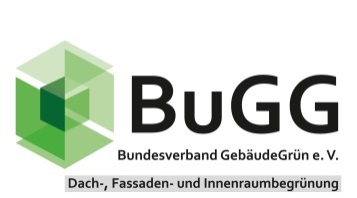 Aktuelle Liste veröffentlichtBuGG-Fachinformation „Wurzelfeste Produkte für begrünte Dächer (BuGG-WBB-Liste) 2023“Nun ist es wieder soweit – die BuGG-Projektgruppe „WBB“ des Bundesverbands GebäudeGrün e. V. (BuGG) unter der Leitung von Dieter Schenk hat ihre Arbeit abgeschlossen und die Ergebnisse in Form einer BuGG-Fachinformation „Wurzelfeste Produkte für begrünte Dächer (BuGG-WBB-Liste) 2023“ veröffentlicht. Es ist ein absolutes Muss, bei begrünten Dächern eine wurzelfeste Dachabdichtung zu verwenden. Mit der „BuGG-WBB-Liste“ liegt dazu das aktuelle Nachschlagewerk geprüfter Produkte vor. Es sind nun 66 Abdichtungsbahnen und 17 sonstige wurzelfeste Produkte von insgesamt 28 Unternehmen in der neuen BuGG-WBB-Liste verzeichnet. Die Bezeichnung „WBB“ stand dabei früher für „Wurzelfeste Bahnen und Beschichtungen“. Mittlerweile lautet der korrekte Titel der Liste „Wurzelfeste Produkte für begrünte Dächer (BuGG-WBB-Liste) – Bahnen, Abdichtungen u.a. mit Prüfungen nach dem FLL-Verfahren und nach der DIN EN 13948“. Die BuGG-WBB-Liste 2023 zeigt wurzelfeste Produkte, die die Prüfung nach FLL bzw. nach DIN EN 13948 bestanden haben. Bei der FLL-Prüfung wird zudem unterschieden nach „mit oder ohne Rhizomfestigkeit gegen Quecke“ und in der WBB-Liste auch so dokumentiert. Die Antragstellenden werden in alphabetischer Reihenfolge aufgelistet, zuerst die Herstellenden von wurzelfesten Bahnen, danach die Herstellenden von sonstigen wurzelfesten Produkten. Neben der Aktualisierung der Produkte wird nun auch unterschieden zwischen Inverkehrbringendes Unternehmen und im Prüfzeugnis genannter Auftraggeber. Damit sind die Produkte auffindbar, auch wenn sich seit dem Zeitpunkt der Prüfung die Bezeichnung des Unternehmens geändert hat oder dieses z.B. durch ein anderes übernommen wurde.
Der Eintrag in die BuGG-WBB-Liste ist für alle Firmen kostenfrei und auch für Nicht-Mitglieder vorgesehen. Über die Aufnahme in die Liste entscheidet die BuGG-Projektgruppe „WBB“, die allen BuGG-Mitgliedern zur Mitarbeit offensteht. Der Bundesverband GebäudeGrün e.V. (BuGG) ruft alle Herstellenden und Anbietenden von Dachabdichtungen und Wurzelschutzbahnen auf, die aktuellen Prüfzeugnisse ihrer Produkte bis zum 01.10.2024 an die Geschäftsstelle des BuGG zu senden. Dann können die Einreichungen nach erfolgreicher Prüfung der Projektgruppe in die „BuGG-WBB-Liste 2024“ genommen werden.www.gebaeudegruen.info/WBBAbbildungen/FotosAbb. 1: Die neue „BuGG-WBB-Liste 2023“ ist nun als Download verfügbarQuelle: BundesverbandGebäudeGrünAbb. 2: Geprüfte wurzelfeste Dachabdichtungen als Grundlage für begrünte DächerQuelle: BundesverbandGebäudeGrünAutor/AnsprechpartnerDr. Gunter MannBundesverband GebäudeGrün e. V. (BuGG)Albrechtstraße 1310117 BerlinTelefon: +49 30 / 40 05 41 02
E-Mail: info@bugg.de www.gebaeudegruen.infoBerlin, den 19.01.2024